Supplementary MaterialRatings of occupational titlesOverview of all occupational titles included in the study and how their estimated proportion of women were rated.Occupations associated with a high proportion of womenSwedish title		English title			Estimated proportion women	Skönhetsterapeuter	Cosmetologists		88.85%Barnmorskor		Midwives			86.08%Förskolelärare		Preschool teacher		70.74%	Vårdbiträden		Nurse’s aides			84.32%Sekreterare		Secretaries			77.87%Sjuksköterskor	Nurses				75.53%Occupations associated with a high proportion of menSwedish title		English title			Estimated proportion womenPizzabagare		Pizza bakers			6.47%		Byggnadsarbetare 	Construction workers		10.21%	Officerare		Officers			11.89%		Målare			Painters			12.58%			Snickare		Carpenters			15.23%		Piloter			Pilots				17.66%Occupations associated with an equal distribution women/men		Swedish title		English title			Estimated proportion womenHögskolelärare	University teachers		56.37%			Författare		Authors			54.11%	Konstnärer		Artists				53.83%	Swedish title		English title			Estimated proportion womenSkådespelare		Actors				52.87%		Sångare		Singers			51.84%			Doktorander		PhD Students			50.76%		ST-läkare		Resident physicians		50.40%		Journalister		Journalists			49.79%		Meteorologer		Meteorologists			48.78%	Musiker		Musicians			47.16%		Marknadsförare 	Marketers			44.97%		StimuliThe original sentences (in Swedish) included in the study:Förskolläraren/Doktoranden/Tjejen/Studenten bjöds in för att hålla en föreläsning. Hen/Hon var glad av att bli tillfrågad.Sjuksköterskan/ST-läkaren/Mamman/Partnern var upprörd och blek. Hen/Hon hade just fått veta att dottern blivit inlagd på sjukhus.Sekreteraren/Journalisten/Kvinnan/Kollegan skrev under dokumenten. Hen/Hon lade dem sedan på postlådan.Vårdbiträdet/Mäklaren/Mostern/Vännen fick en inbjudan till en middag. Hen/Hon tackade nej eftersom det var mycket att göra på jobbet.Barnmorskan/Skådespelaren/Farmodern/Pensionären bäddade sängen med nya påslakan. Hen/Hon lade smutstvätten i tvättkorgen.Skönhetsterapeuten/Musikern/Systern/Kusinen kom ofta sent till jobbet. Hen/Hon hade rykte om sig att vara svår att jobba med.Förskolläraren/Doktoranden/Tjejen/Studenten kom tidigt till ceremonin. Hen/Hon var förvånad över att så många människor redan var på plats.Sjuksköterskan/ST-läkaren/Mamman/Partnern försökte ge en fullständig beskrivning av händelsen. Hen/Hon verkade förvirrad och mindes mycket lite.Sekreteraren/Journalisten/Kvinnan/Kollegan skulle skriva en omfattande rapport. Hen/Hon funderade på att be sin chef om hjälp.Vårdbiträdet/Mäklaren/Mostern/Vännen har tagit tjänstledigt för studier. Hen/Hon är tillbaka på jobbet nästa år.Barnmorskan/Skådespelaren/Farmodern/Pensionären hade jobbat länge i staden. Hen/Hon kände nästan alla som bodde där.Skönhetsterapeuten/Musikern/Systern/Kusinen gillade att gå på zoo med familjen. Hen/Hon tyckte att djurparker var det perfekta stället för utflykter.Förskolläraren/Doktoranden/Tjejen/Studenten läste igenom instruktionerna flera gånger. Hen/Hon ville verkligen göra sitt bästa.Sjuksköterskan/ST-läkaren/Mamman/Partnern tvättade såret försiktigt. Hen/Hon noterade att det hade börjat läka fint.Sekreteraren/Journalisten/Kvinnan/Kollegan berättade om det nya jobbet. Hen/Hon såg fram emot att få nya uppgifter.Vårdbiträdet/Mäklaren/Mostern/Vännen inspekterade rummet i förväg. Hen/Hon såg att allt var i perfekt ordning.Barnmorskan/Skådespelaren/Farmodern/Pensionären gick till stranden varje helg. Hen/Hon tyckte om att vandra i vattenbrynet.Skönhetsterapeuten/Musikern/Systern/Kusinen läste tidningen varje dag. Hen/Hon försökte hålla sig informerad om händelser i världen.Förskolläraren/Doktoranden/Tjejen/Studenten skrev under kontraktet. Hen/Hon såg fram emot att börja på nya jobbet.Sjuksköterskan/ST-läkaren/Mamman/Partnern jobbade utomlands i ett år. Hen/Hon ringde hem till familjen varje kväll.Sekreteraren/Journalisten/Kvinnan/Kollegan tog emot presenten från föreningen. Hen/Hon tackade alla för den trevliga dagen.Vårdbiträdet/Mäklaren/Mostern/Vännen skrev en inbjudan till julfesten. Hen/Hon hade en mycket lättläst handstil.Barnmorskan/Skådespelaren/Farmodern/Pensionären firade sin 80-årsdag. Hen/Hon var tacksam över att ha fått uppleva så mycket.Skönhetsterapeuten/Musikern/Systern/Kusinen bröt benet kort före semestern. Hen/Hon avbokade därför cykelresan.Snickaren/Meteorologen/Killen/Praktikanten skickade ett viktigt e-postmeddelande. Hen/Han fick svar redan inom en timme.Pizzabagaren/Högskoleläraren/Pappan/Föräldern läste blanketten noggrant. Hen/Han noterade att det fanns flera stavfel på första sidan.Piloten/Författaren/Mannen/Medarbetaren var törstig efter föredraget. Hen/Han frågade efter ett glas vatten.Målaren/Marknadsföraren/Morbrodern/Släktingen cyklade flera mil varje dag. Hen/Han gillade att motionera.Officeraren/Sångaren/Farfadern/70-åringen log framför kamerorna. Hen/Han var uppklädd för ceremonin.Byggnadsarbetaren/Konstnären/Brodern/Syskonet fick en tävlingsinbjudan på posten. Hen/Han bestämde sig för att delta och fyllde i formuläret.Snickaren/Meteorologen/Killen/Praktikanten var lättstött och svår att komma överens med. Hen/Han verkade inte vara omtyckt av någon på jobbet.Pizzabagaren/Högskoleläraren/Pappan/Föräldern pratade om sin relation. Hen/Han beskrev dagen då de hade träffats första gången.Piloten/Författaren/Mannen/Medarbetaren hade en kort rast. Hen/Han skulle fortsätta arbeta klockan två.Målaren/Marknadsföraren/Morbrodern/Släktingen tog emot hundrakronorssedeln. Hen/Han anade att det kunde vara en förfalskning.Officeraren/Sångaren/Farfadern/70-åringen jobbade ideellt på ett djurhem. Hen/Han fick mycket positiv uppmärksamhet.Byggnadsarbetaren/Konstnären/Brodern/Syskonet spelade tv-spel flera timmar varje dag. Hen/Han skulle kunna spela ännu mer om det var möjligt.Snickaren/Meteorologen/Killen/Praktikanten brukar sova lite under nätterna. Hen/Han har fått barn nyligen.  Pizzabagaren/Högskoleläraren/Pappan/Föräldern brukar hämta barnen från skolan. Hen/Han är alltid lite tidig.Piloten/Författaren/Mannen/Medarbetaren gillade inte alls idén. Hen/Han tyckte att de skulle hitta på någonting annat.Målaren/Marknadsföraren/Morbrodern/Släktingen är en mycket trevlig person. Hen/Han ställer alltid upp när någon behöver hjälp.Officeraren/Sångaren/Farfadern/70-åringen dammsög golvet i vardagsrummet. Hen/Han skulle få besök på kvällen.Byggnadsarbetaren/Konstnären/Brodern/Syskonet ska åka på semester i Spanien. Hen/Han gillar att sola och bada.Snickaren/Meteorologen/Killen/Praktikanten tog kontakt med tidningen. Hen/Han påpekade felet på sidan fem.Pizzabagaren/Högskoleläraren/Pappan/Föräldern letade upp boken online. Hen/Han tänkte köpa den som present till sin kompis.Piloten/Författaren/Mannen/Medarbetaren bar lådan uppför trappan. Hen/Han undrade till vilket rum lådan skulle.Målaren/Marknadsföraren/Morbrodern/Släktingen hade alltid älskat djur. Hen/Han skaffade en hund för ett år sedan.Officeraren/Sångaren/Farfadern/70-åringen gick i pension förra månaden. Hen/Han kommer att resa kommande året.Byggnadsarbetaren/Konstnären/Brodern/Syskonet gillar inte måndagar. Hen/Han har svårt att komma igång efter helgen.Comparison using a Gaussian distribution with a hurdle lognormal distribution in a modelFigure S1. The posterior predictive plot for the spillover region model using a Gaussian distribution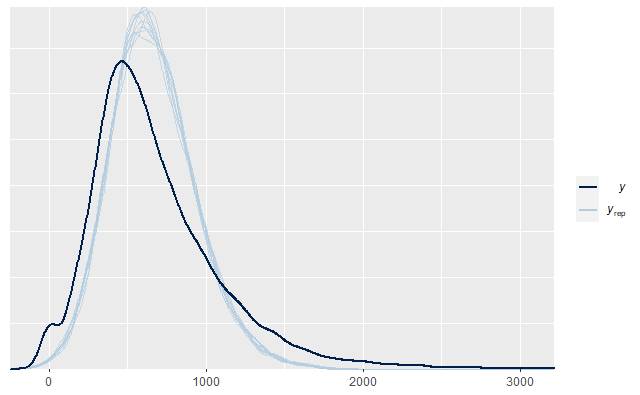 Figure S2. The posterior predictive plot for the spillover region model using a hurdle lognormal distribution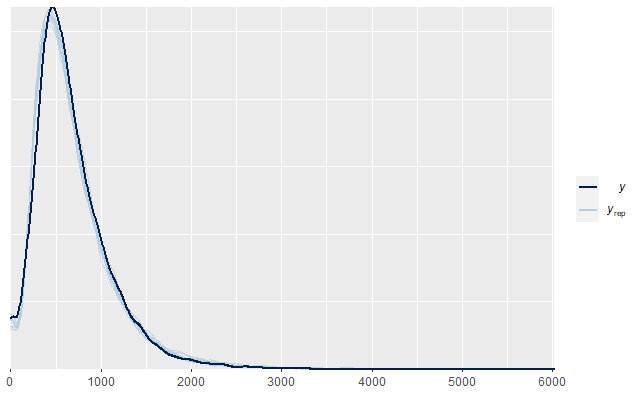 Final models Basic model for pronounModel including background variables for pronounBasic model for pronoun spilloverModel including background variables for pronoun spilloverBasic model for nounModel including background variables for nounEstimateEst.Errorl-95% CIu-95% CIRhatBulk_ESSTail_ESSIntercept5.05915840.02106275.01782385.09999601.00028921056718016Hu_Intercept-1.31782900.0950488-1.5087973-1.13705241.00081791076418367Noun type-0.00385380.0064420-0.01637120.00889631.00009544357128182Pronoun0.00346960.0093201-0.01495620.02168071.00010402621426408Noun, gendered vs genderless-0.00376930.0065505-0.01660310.00908241.00001164463726466Experience with hen0.01627090.0313610-0.04618030.07840061.00004721761522369Attitudes towards hen0.02675730.0385218-0.04816510.10216001.00018411180718466Trial-0.00666530.0119830-0.03029160.01708001.00022843253025964Light level0.01605220.0168148-0.01695500.04901461.00041261040818771Noun type:Pronoun0.00045320.0066323-0.01256610.01346931.00002564351928177Pronoun:Noun gender0.00026800.0066914-0.01282650.01334441.00007844091529115Pronoun:Experience with hen-0.00276740.0153146-0.03258750.02824620.99998762602822950Pronoun:Attitudes towards hen-0.01000750.0181951-0.04511490.02575301.00035762294225937Pronoun:Trial-0.00081600.0111036-0.02254200.02098411.00030703943927735Pronoun:Light level-0.00199930.0074632-0.01657570.01256531.00001533497529165Hu_Noun type-0.00256070.0385462-0.07832860.07325881.00003503156925388Hu_Pronoun-0.04038550.0369732-0.11288570.03357581.00009003251526309Hu_Noun gender0.02706470.0395436-0.05036950.10532871.00000703308228103Hu_Experience with hen0.03565820.0848811-0.13164260.20117741.00014073201627836Hu_Trial-0.05421200.0595881-0.17077180.06267301.00023733149027662Hu_Light level0.04726430.0705301-0.09234550.18468361.00002092178824870EstimateEst.Errorl-95% CIu-95% CIRhatBulk_ESSTail_ESSIntercept5.03174510.01997774.99259985.07112761.00014132568826239Hu_Intercept-1.24395060.0707382-1.3844349-1.10599670.99996952083626662Noun type-0.00390800.0064589-0.01655100.00870571.00016696785028391Pronoun0.00521840.0101008-0.01458520.02501660.99997283098129005Noun, gendered vs genderless-0.00388050.0065139-0.01677640.00887561.00029616368427437Experience with hen0.02320810.0307788-0.03745300.08338591.00025652146826289Attitudes towards hen0.10667950.03947890.02928800.18402721.00024802397227005Trial-0.00676850.0119775-0.03031370.01690301.00009964928228594Light level0.02775590.0160099-0.00349500.05934101.00021342386825370Age-0.04690180.0582335-0.15951540.06768351.00005523347629688Gender0.00596420.0351831-0.06348940.07549721.00060802191726058Identifying as feminist-0.06289490.0169180-0.0963642-0.02975221.00022962669326786Noun type:Pronoun0.00046230.0066536-0.01264840.01352131.00019806454029828Pronoun:Noun gender0.00016840.0066871-0.01291780.01324241.00042625692528768Pronoun:Experience with hen-0.00448610.0155342-0.03444010.02687911.00012673280627468Pronoun:Attitudes towards hen-0.01505840.0212276-0.05659650.02652621.00004912520028419Pronoun:Trial-0.00093220.0112387-0.02292990.02118640.99997405815929072Pronoun:Light level-0.00206690.0079591-0.01775530.01340201.00007224620028436Pronoun:Age-0.00561910.0336674-0.07115400.06075431.00002284568931404Pronoun:Gender-0.00224990.0183489-0.03852850.03340411.00010014323130340Pronoun:Identifying as feminist0.00169300.0082332-0.01426920.01817501.00017213804327369Hu_Noun type-0.00556310.0346984-0.07428170.06260451.00027255962327878Hu_Pronoun-0.04268850.0341308-0.10948990.02450051.00001165996228692Hu_Noun gender0.02271090.0352343-0.04570890.09217440.99998995743029384Hu_Experience with hen0.05181800.0757610-0.09779990.19812361.00000713674529741Hu_Trial-0.06151720.0508816-0.16088620.03898971.00017666136327296Hu_Light level0.05340060.0593137-0.06298320.16907431.00034162777027786Hu_Age0.02229450.0946702-0.16524970.20708781.00008936082627725Hu_Gender0.01787730.0835402-0.14542320.18009701.00017804181029133   EstimateEst.Errorl-95% CIu-95% CIRhatBulk_ESSTail_ESSIntercept6.39859640.04685316.30558386.49029721.000763435477257Hu_Intercept-4.34014110.1400046-4.6241248-4.07470860.99998464148027954Noun type-0.00399230.0081342-0.01984680.01210271.00012913231128330Pronoun0.03980710.01021280.01971090.05971001.00003452877527842Noun, gendered vs genderless0.00079810.0069034-0.01282710.01423391.00028465110127826Noun, feminine vs masculine-0.00647120.1202455-0.24220360.22840201.000310948538149Experience with hen0.08574970.0438591-0.00159440.17128521.00052711336620604Attitudes towards hen-0.02114940.0588440-0.13574860.09448361.00012251099418757Trial-0.08438510.0185411-0.1206225-0.04800771.00009781967325417Light level-0.01197010.0251761-0.06165030.03734111.00029411023718453Noun type:Pronoun0.01560340.0081222-0.00039210.03160711.00033372597126441Pronoun:Noun gender-0.02579720.0067709-0.0390480-0.01251850.99997445291627379Pronoun:Experience with hen 0.00081720.0159650-0.03033080.03235501.00002282841526754Pronoun:Attitudes towards hen-0.00712750.0194590-0.04561330.03141381.00019042736827762Pronoun:Trial-0.01555350.0121556-0.03965410.00833941.00010444083629217Pronoun:Light level-0.00585090.0080746-0.02176980.01015821.00008633540928405Hu_Noun type-0.06089660.0694861-0.19824770.07481331.00026755861025561Hu_Pronoun-0.04035160.0706392-0.17933040.09851811.00007545724926281Hu_Noun gender-0.04193450.0711996-0.18190650.09720951.00032095083826802Hu_Experience with hen-0.00764820.0909875-0.18578710.16935141.00026095316827027Hu_Trial0.00903420.0873583-0.16106520.18046071.00008235657627954Hu_Light level0.10573070.0826818-0.05817930.26809450.99999374890528812EstimateEst.Errorl-95% CIu-95% CIRhatBulk_ESSTail_ESSIntercept6.36322190.04672996.27036176.45396621.001269035338923Hu_Intercept-4.34084470.1403845-4.6250657-4.07550571.00005523550325346Noun type-0.00415420.0080754-0.02016150.01172781.00021143139824814Pronoun0.03734610.01138870.01497760.05953421.00009922411123852Noun, gendered vs genderless0.00091010.0068330-0.01258480.01435141.00026694751426001Noun, feminine vs masculine-0.00647120.1202455-0.24220360.22840201.000310948538149Experience with hen0.08326140.04037230.00432710.16338781.00010082062621804Attitudes towards hen0.09861530.0636383-0.02637580.22350191.00011341674223377Trial-0.08407620.0186752-0.1206735-0.04706601.00013491926922997Light level0.00871770.0244517-0.03954040.05659841.00028341545521725Age0.00079370.1024630-0.20379460.20220851.00034402208122104Gender0.01828480.0581484-0.09548190.13185581.00010502105323573Identifying as feminist-0.10306060.0251941-0.1523306-0.05282841.00024281702121907Noun type:Pronoun0.01576280.0081236-0.00027210.03160771.00005242617424059Pronoun:Noun gendered vs genderless-0.02567690.0066990-0.0388711-0.01263561.00023384715625479Pronoun: Noun, feminine vs masculine-0.01244840.1202556-0.22362800.25013651.000295649018132Pronoun:Experience with hen0.00091590.0171507-0.03294440.03494451.00016302617524292Pronoun:Attitudes towards hen0.00026890.0228747-0.04427520.04556341.00014842141225096Pronoun:Trial-0.01566530.0120627-0.03952660.00811891.00006964196126335Pronoun:Light level-0.00519080.0086753-0.02211200.01183351.00030653295725839Pronoun:Age0.00955180.0387342-0.06619980.08596721.00003592985425236Pronoun:Gender-0.01176730.0201654-0.05105640.02779890.99992743041626715Pronoun:Identifying as feminist-0.01078450.0090614-0.02854220.00721351.00008232534825385Hu_Noun type-0.06062920.0692567-0.19707070.07568711.00015905374923603Hu_Pronoun-0.04028250.0702481-0.17790350.09748541.00052085182023243Hu_Noun gender-0.04165570.0703080-0.18007020.09435971.00007425406724522Hu_Experience with hen-0.00730090.0907512-0.18644660.17016281.00002555417623790Hu_Trial0.00929190.0867445-0.15984790.17884651.00030625317423002Hu_Light level0.10564340.0823914-0.05689840.26663281.00002804063124417Hu_Age0.00377240.0992310-0.18919930.19851411.00092865358922060Hu_Gender-0.01098420.0940317-0.19655740.17319400.99999466009922661EstimateEst.Errorl-95% CIu-95% CIRhatBulk_ESSTail_ESSIntercept5.97355230.04205215.89010366.05593911.00007061416421411Hu_Intercept-1.34571930.0774824-1.5003496-1.19574961.00042641427921138Noun type-0.00674520.0122390-0.03104220.01717740.99998524932228383Pronoun-0.01002580.0177434-0.04481780.02492560.99999683314829137Noun, gendered vs genderless0.00023450.0123618-0.02383750.02442811.00003775299928370Experience with hen0.03227920.0552630-0.07650660.13974960.99996422496325652Attitudes towards hen-0.03017530.0670101-0.16137090.10012621.00022702083925123Trial-0.03404000.0206412-0.07472630.00691831.00017054717927107Light level0.01199240.0346135-0.05646800.07926721.00013371695322782Noun type:Pronoun0.01157480.0121246-0.01209490.03523831.00001914964527676Pronoun:Noun gender-0.00766250.0125980-0.03248350.01715361.00007305050628117Pronoun:Experience with hen-0.01168520.0289627-0.06794130.04663401.00014513215426240Pronoun:Attitudes towards hen-0.02695090.0335390-0.09263290.03902061.00001983318928628Pronoun:Trial-0.00637930.0202923-0.04643280.03340301.00034544827228867Pronoun:Light level0.00943470.0147214-0.01902680.03846991.00003543598428346Hu_Noun type0.01928740.0372970-0.05322010.09343181.00042434411828582Hu_Pronoun0.00841600.0336105-0.05810680.07422521.00001335840627167Hu_Noun gender-0.01448980.0355100-0.08400020.05513151.00006344904627547Hu_Experience with hen0.05307330.0768071-0.09672640.20421841.00004642990029202Hu_Trial0.02522720.0509740-0.07389590.12386641.00011405744227820Hu_Light level0.08073580.0606941-0.03884770.19870351.00008982124425724Estimate  Est.Errorl-95% CIu-95% CIRhatBulk_ESSTail_ESSIntercept5.93879310.04108005.85928656.01999341.00007202374423989Hu_Intercept-1.34834190.0773012-1.5015359-1.19853791.00018501405920286Noun type-0.00640280.0123259-0.03053120.01770440.99995155103425013Pronoun-0.00363120.0193461-0.04184530.03406001.00017702842726573Noun, gendered vs genderless0.00019800.0122870-0.02392270.02435521.00000894834325033Experience with hen0.02712760.0533900-0.07645860.13235690.99998922914624167Attitudes towards hen0.05264500.0699345-0.08544500.18860341.00010272676923513Trial-0.03538590.0205315-0.07517110.00494881.00003424875225638Light level0.02249400.0340846-0.04415440.08911261.00009102164420902Age-0.06791260.0868316-0.23709210.10324280.99998504487124337Gender0.00868140.0667713-0.12322400.14004360.99996313124124712Identifying as feminist-0.09670920.0341276-0.1626493-0.02797221.00021792270223348Noun type:Pronoun0.01181600.0121211-0.01193830.03574551.00010394963725150Pronoun:Noun gender-0.00806780.0127066-0.03306450.01665161.00010234201325669Pronoun:Experience with hen-0.01023560.0298936-0.06835700.04968211.00003222836324786Pronoun:Attitudes towards hen-0.04683880.0383099-0.12171090.02871671.00013022635325799Pronoun:Trial-0.00643830.0198929-0.04484620.03282900.99996614830726390Pronoun:Light level0.00087310.0153666-0.02905220.03113551.00004563133926177Pronoun:Age0.02933030.0608654-0.09153470.14726400.99999023405427275Pronoun:Gender-0.02344260.0357382-0.09338080.04697470.99998633414426083Pronoun:Identifying as feminist0.01081690.0155795-0.01976910.04104191.00007122991725662Hu_Noun type0.01956210.0374878-0.05355550.09292990.99996394237426369Hu_Pronoun0.00834080.0337610-0.05754240.07499261.00023845653025209Hu_Noun gender-0.01505360.0357136-0.08598580.05507151.00029465081624743Hu_Experience with hen0.05351760.0779564-0.10035210.20523131.00030712644925099Hu_Trial0.02508690.0508548-0.07427860.12461901.00069615577824106Hu_Light level0.07948050.0607031-0.03940610.19779081.00013862008223591Hu_Age0.05979350.0964344-0.12885930.24816320.99999565082526248Hu_Gender0.03239100.0857712-0.13524030.20131841.00004302935525407